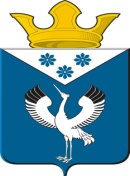 Российская ФедерацияСвердловская областьДумамуниципального образованияБаженовское сельское поселениеБайкаловского муниципального районаСвердловской области13 -е заседание   5 -го созываРЕШЕНИЕОт 12.02.2024 г.                                                                                              №75 с. БаженовскоеО досрочном прекращении полномочий депутата Думы муниципального образования Баженовское сельское поселение Байкаловского муниципального района Свердловской области Глухих М.А.            Рассмотрев заявление Глухих М.А. депутата Думы муниципального образования Баженовское сельское поселение Байкаловского муниципального района Свердловской области о досрочном снятии полномочий по собственному желанию от  05 февраля 2024 г., руководствуясь  пунктом 2 части  10 статьи 35   Федерального закона от 06.10.2003 № 131-Ф3 «Об общих принципах организации местного самоуправления в Российской Федерации», пп.2 п.1 ст.24 Устава Баженовского сельского поселения,   Дума  муниципального образования Баженовское сельское поселение  РЕШИЛА:
     1. Прекратить досрочно полномочия депутата Думы муниципального образования Баженовское сельское поселение Байкаловского муниципального района Свердловской области Глухих Марины Алексеевны  в соответствии с  пунктом   2  части  10  статьи 35 Федерального закона  от 06.10.2003  № 131-Ф3 «Об общих принципах организации местного самоуправления в Российской Федерации» с 12 февраля 2024 года.
           2.Копию настоящего решения направить в территориальную избирательную комиссию Байкаловского муниципального района Свердловской области.
         3. Настоящее решение опубликовать (обнародовать) в газете «Вести Баженовского сельского поселения» и на официальном сайте Думы Баженовского сельского поселения: https://duma.bajenovskoe.ru/ Председатель Думы  Баженовского сельского поселения  ______________________________/ Л.Г.Глухих